Recherche d’informations sur les vivaces et graminées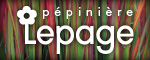 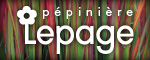 Activité : A l’aide des fiches techniques professionnelles  et du site Lepage (http://www.lepage-vivaces.com/), compléter le tableau.PLANTES VIVACES ET GRAMINEESProjet aménagement paysager autour de la serre / Réalisation d’un massif de vivaces Activité : Insérer des photos des plantes vivaces (taille des photos 5 cm)Compétence du socle évaluéeActivités de formationEspace Rural Environnement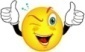 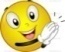 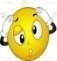 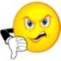 Domaine 1Lire:Comprendre des textes, des documents, des images et les interpréterRechercher, analyser, et organiser des informations utiles dans le domaine des plantes.Classification des végétauxDésignationQuantitéA prévoirSymboles sur planHauteurExpositionEpoque floraisonCouleurs fleursCouleur feuillageDensitéPhoto(taille 2 cm)EUPHORBIA martini ‘Ascot Rainbow’/m²ANEMANTHELE lessoniana ‘Sirocco’          Ou STIPA ‘Sirocco’/m²ACHILLEA ‘Summer Pastels’/m²COREOPSIS gandiflora ‘Domino’/m²SALVIA officinalis ‘Tricolor’/m²EUPHORBIA martini ‘Ascot Rainbow’ANEMANTHELE lessoniana ‘Sirocco’ACHILLEA ‘Summer Pastels’COREOPSIS gandiflora ‘Domino’SALVIA officinalis ‘Tricolor’